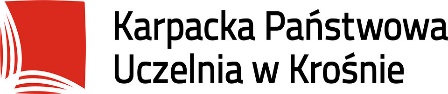       Załącznik nr 5 do Regulaminu praktyk studenckich KPU w Krośnie								……………….., dnia …………….SPRAWOZDANIEOpiekuna Praktyk Studenckich z przebiegu realizacji praktykiKierunek studiów: …………………………………..………………………..…..………Forma studiów: .………………………….…….………………………………….......…Rok studiów: …………………………………………………………………………......Nazwa i rodzaj praktyki: ……………….……………………………………….…....…Liczba godzin/tygodni realizowanej praktyki: .…………………………………...….....…Opiekun praktyki studenckiej: …………………………...………………………………Lista instytucji, w których realizowana była praktyka:Uwagi i wnioski: ……………………………………………………………………………………………………………………		       ………………………………….…… (podpis opiekuna praktyki studenckiej)		 (podpis Prorektora ds. Studiów)L.p.Nazwa i adres instytucjiLiczba studentów realizujących praktykiLiczba opiekunów ze strony instytucjiUwagi